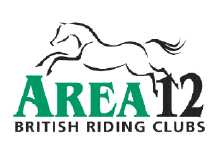 BRC Area 12 ALM 15.4.15Ruishton village hallPresent; Mid Somerset, Quantock, RNRMRC, Lamberts castle, West Somerset, Illfracombe, Sid &Otter, Blackdown hills, Brent Knoll, SWDG, ExeterArthur Stephens, Andrea Jones, Helen Pavey, Tilly Latimer ,Lucy Councill ,Charlotte Warman.Apologies; Blackdown Mendip, Julie Garbutt – BHSMatters arising;  Child protection – this is still in the pipeline with BRC.Website – This will be addressed later on in the meeting.The last set of minutes were signed off a correct by chairman Andrea Jones.Since November the new website has been up and running. Thank you Tilly.Hartpury – Excellent results at the winter championships from our riders in area 12. Sid and Otter asked whether an intermediate team could be up upgraded to a qualifier as there wasn’t a junior team. An open room discussion was held. Possibly individuals could be grouped at area levels, note on schedule or an expression of interest?Area reps report.NEC meeting. Arthur could not attend this time round as the date changed.Training working groups. Style jump and riding test. There will be new guidelines for judges however the format will carry on as normal. Any changes will be decided in November.Winter intermediate champs – Bury farm. Possibly 2 x champs will be combined over Easter.This was not a popular decision within the room. The majority of people said please do not move. Bad to get too.Arthur will write a letter to BRC. Expressing the area’s wish.The Horse trials will be held at SwalcliffeThe National champs are returning to Lincs. Major work is going on there.BRC are looking at another site for 2016 in the “main corridor”The Quadrill has only 3 entries so far.2* Eventing – There are 2 from our area forward for selection in the Netherlands.Lynn Peterson CEO BHS – the relationship between BRC and BHS is much better and  the meet on a 3 monthly basis.Board of trustees – 9 elected members. Hats – Be aware of changes. A new safety level is being introduced. VG1 is an inbetween level between the BS and PAS. The next proposed NEC meeting will be the 7th June . If you wish to have a matter represented please let Arthur have any information prior to this date.Guidelines have been introduced of role positions.Constitutions need to be in by 27th April to BRC. There is a template on the website.Training reportArena x country – Excellent feedback.4 spaces have come available for the Area 12 camp.Qualifying datesFOTH – run at PontispoolCombined training  - run at PontispoolDTM – KMW 25th MayHorse trials – Bicton 28th JuneDressage and show jumping – Chard equestrian 5th July.Provisional DatesIntermediate – February dates @ Bicton and and possibly Pontispool.Currently waiting for dates from venues.Sid and otter are waiting for HT information – Arthur said to use the previous year’s info.West Somerset – Rachel spoke about ROR. She explained the riding club challenge, points accumulator . ROR events are easy to run and are good to encourage outsiders and new members.WSRC – Please could they use the old BRC rosettes for rising stars.  YES Arthur gave out all the old stock with old sponsor names on.Treasurers report;Accounts are healthyHalf affiliation fees are owed by Weymouth, north Devon, Quantock, Helen needs to check BDRC, West Somerset as these may have been paid .Outside costs 10% - none have come in so far.Paramedic costs!!!!Any other businessWebsite;Tilly looked into new websites – Costs were very high,3 quotes and nothing came in below £2000.The are now new plug ins with 3 featuresNew mailing listYou can sign up via webite x 2 per club.Mail list via mail chimp.Everyone said they were happy with the mailing list.Event schedules can be uploaded by yourselves.Tilly explained how to upload , submit and post. AOB;SWDG – Swalcliffe. They went up in 2013 and it was amazing. They returned in 2014, sadly very disappointed. The loo’s were dreadful, no water, everything running out. It was such a shame as there is a lot of money involved in getting and staying there. The basic facilities are required. AS will investigate this further with BRC.Bury Farm – Stabling and surrounding ground were poor, rotting hayledge, dirty weeks old muck in stables.Stabling at champs – Why are they making £27’000 profit on Stabling.What a fabulous competition at the FOTH. When Keith was taken poorly the starting became dicey.One area club who remained nameless ha complained about the FOTHbeing run as it is. However BRC have known and like the format. They are now going to run their own arena style competition.The first aid and paramedic cover was discussed. Area 12 are looking into buying timing equipment at a cost of 2.5 -3 thousand pounds. The room agreed this would be a good idea.The meeting was closed.